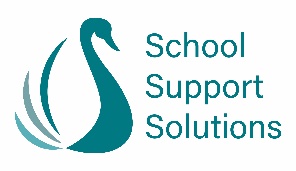 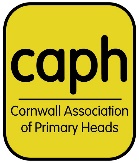 Successful School ImprovementThis course is aimed at headteachers new to the role as well as deputy and assistant heads.Date: Monday 6th June 2022Venue: B1, Beacon Place, Victoria Offices, Roche, PL26 8LGTrainers: Faye Heming & John Jones, School Support SolutionsCost: £150(+VAT) per delegateSession 1		The school improvement processWe shall begin this course by focusing upon the cycle of school 
improvement at a whole school level. We will consider how the school culture can impact upon organisational change, and how to overcome barriers. Freely available tools to support school improvement will be shared.Session 2		Gathering the evidenceWhen gathering evidence, we need to view school improvement at a granular level. Using an objective from your current school improvement plan, you will be guided through a process of evidence gathering, where practical strategies will be shared, including a work scrutiny using curriculum plans and pupils’ books from your school (history or geography).Session 3		Pulling it all togetherOnce we have gathered our evidence, we need to record this information concisely. This session will focus upon the key components of the school self-evaluation form (SEF).Session 4		Reflection time and next stepsTo end the day, time will be set aside for you to reflect upon the training 
and note your next steps. There will also be opportunities to ask questions.To bring:A copy of your current school self-evaluation form (if you have one)Your school improvement/development plan.Long term plans and progression documents for history/geography, including a medium-term plan (history or geography) for the autumn term for one year group and 4 pupils’ books from that same year group (for a guided work scrutiny)A laptop/device to work on during the day.